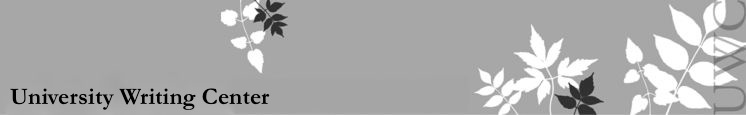 Entrepreneurship ResourcesUT has a vibrant entrepreneurial community. Here is a list of resources where students can find advice and resources concerning startups and other entrepreneurial materials, and they are available to any UT student.